МИНИСТЕРСТВО ТРУДА И СОЦИАЛЬНОЙ ЗАЩИТЫ РОССИЙСКОЙ ФЕДЕРАЦИИПРИКАЗот 30 июля 2014 г. N 500нОБ УТВЕРЖДЕНИИ РЕКОМЕНДАЦИЙПО ОПРЕДЕЛЕНИЮ ИНДИВИДУАЛЬНОЙ ПОТРЕБНОСТИ В СОЦИАЛЬНЫХУСЛУГАХ ПОЛУЧАТЕЛЕЙ СОЦИАЛЬНЫХ УСЛУГВ соответствии с подпунктом 5.2.97(12) Положения о Министерстве труда и социальной защиты Российской Федерации, утвержденного постановлением Правительства Российской Федерации от 19 июня 2012 г. N 610 (Собрание законодательства Российской Федерации, 2012, N 26, ст. 3528; 2013, N 22, ст. 2809; N 36, ст. 4578; N 37, ст. 4703; N 45, ст. 5822; N 46, ст. 5952; 2014, N 21, ст. 2710; N 26, ст. 3577), приказываю:1. Утвердить прилагаемые рекомендации по определению индивидуальной потребности в социальных услугах получателей социальных услуг.2. Настоящий приказ вступает в силу с 1 января 2015 года.МинистрМ.ТОПИЛИННе нуждается в государственной регистрации. Письмо Минюста России от 30 октября 2014 г. N 01/99043-МТ.Утвержденыприказом Министерства трудаи социальной защитыРоссийской Федерацииот 30 июля 2014 г. N 500нРЕКОМЕНДАЦИИПО ОПРЕДЕЛЕНИЮ ИНДИВИДУАЛЬНОЙ ПОТРЕБНОСТИ В СОЦИАЛЬНЫХУСЛУГАХ ПОЛУЧАТЕЛЕЙ СОЦИАЛЬНЫХ УСЛУГ1. Настоящие рекомендации разработаны в целях оказания методической помощи субъектам Российской Федерации при определении индивидуальной потребности в социальных услугах получателей социальных услуг для принятия решения в соответствии со статьей 15 Федерального закона от 28 декабря 2013 г. N 442-ФЗ "Об основах социального обслуживания граждан в Российской Федерации" (Собрание законодательства Российской Федерации, 2013, N 52, ст. 7007; 2014, N 30, ст. 4257) о признании гражданина нуждающимся в социальном обслуживании.2. При определении индивидуальной потребности рекомендуется установить необходимую форму социального обслуживания, виды, объем, периодичность, условия, сроки предоставления социальных услуг, перечень рекомендуемых поставщиков социальных услуг получателям социальных услуг, указанным в части 1 статьи 15 Федерального закона от 28 декабря 2013 г. N 442-ФЗ "Об основах социального обслуживания граждан в Российской Федерации".3. Определение индивидуальной потребности в социальных услугах рекомендуется проводить на основании оценки условий жизнедеятельности гражданина, а также обстоятельств, которые ухудшают или могут ухудшить условия его жизнедеятельности, к которым в соответствии со статьей 15 Федерального закона от 28 декабря 2013 г. N 442-ФЗ "Об основах социального обслуживания граждан в Российской Федерации" относятся:1) полная или частичная утрата способности либо возможности осуществлять самообслуживание, самостоятельно передвигаться, обеспечивать основные жизненные потребности в силу заболевания, травмы, возраста или наличия инвалидности;2) наличие в семье инвалида или инвалидов, в том числе ребенка-инвалида или детей-инвалидов, нуждающихся в постоянном постороннем уходе;3) наличие ребенка или детей (в том числе находящихся под опекой, попечительством), испытывающих трудности в социальной адаптации;4) отсутствие возможности обеспечения ухода (в том числе временного) за инвалидом, ребенком, детьми, а также отсутствие попечения над ними;5) наличие внутрисемейного конфликта, в том числе с лицами с наркотической или алкогольной зависимостью, лицами, имеющими пристрастие к азартным играм, лицами, страдающими психическими расстройствами, наличие насилия в семье;6) отсутствие определенного места жительства, в том числе у лица, не достигшего возраста двадцати трех лет и завершившего пребывание в организации для детей-сирот и детей, оставшихся без попечения родителей;7) отсутствие работы и средств к существованию;8) наличие иных обстоятельств, которые нормативными правовыми актами субъекта Российской Федерации признаны ухудшающими или способными ухудшить условия жизнедеятельности граждан.4. При оценке условий жизнедеятельности гражданина рекомендуется исходить, в том числе, из условий проживания и состава семьи гражданина <1>, дохода, учитываемого для расчета величины среднедушевого дохода для предоставления социальных услуг бесплатно <2>, медицинских документов, характеризующих состояние здоровья гражданина и отсутствие у него медицинских противопоказаний к получению социальных услуг в организации социального обслуживания, предоставляющей социальные услуги в стационарной форме (на основании заключения медицинской организации) <3>; результаты реализованной индивидуальной программы предоставления социальных услуг <4>, иных условий, определяющих индивидуальную потребность гражданина в социальных услугах.--------------------------------<1> См. Форму заявления о предоставлении социальных услуг, утвержденную приказом Минтруда России от 28.03.2014 N 159н (зарегистрирован в Минюсте России 26 мая 2014 г. N 32430).<2> См. статью 31 Федерального закона от 28 декабря 2013 г. N 442-ФЗ "Об основах социального обслуживания граждан в Российской Федерации".<3> См. статью 18 Федерального закона от 28 декабря 2013 г. N 442-ФЗ "Об основах социального обслуживания граждан в Российской Федерации".<4> См. статью 16 Федерального закона от 28 декабря 2013 г. N 442-ФЗ "Об основах социального обслуживания граждан в Российской Федерации".5. Индивидуальная потребность в социальных услугах определяется на основании документов, необходимых для предоставления социальных услуг <1>.--------------------------------<1> См. статью 10 Федерального закона от 28 декабря 2013 г. N 442-ФЗ "Об основах социального обслуживания граждан в Российской Федерации".В случае, если данные документы не были представлены гражданином, рекомендуем запрашивать их в рамках межведомственного взаимодействия при организации социального обслуживания в субъекте Российской Федерации.6. В соответствии со статьей 16 Федерального закона от 28 декабря 2013 г. N 442-ФЗ "Об основах социального обслуживания граждан в Российской Федерации" исходя из потребности гражданина в социальных услугах составляется индивидуальная программа, в которой указывается форма социального обслуживания, виды, объем, периодичность, условия, сроки предоставления социальных услуг, перечень рекомендуемых поставщиков социальных услуг, а также мероприятия по социальному сопровождению, осуществляемые в соответствии со статьей 22 Федерального закона от 28 декабря 2013 г. N 442-ФЗ "Об основах социального обслуживания граждан в Российской Федерации".\ql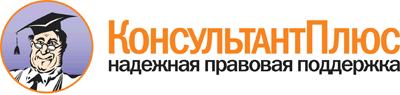 Приказ Минтруда России от 30.07.2014 N 500н
"Об утверждении рекомендаций по определению индивидуальной потребности в социальных услугах получателей социальных услуг"Документ предоставлен КонсультантПлюс

www.consultant.ru

Дата сохранения: 03.07.2015